TREE SERVICE ESTIMATETHANK YOU FOR YOUR BUSINESS!Designed by: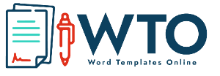 © WordTemplatesOnline. All Rights Reserved.[Company Name]Client / Customer[Street Address][Customer Name][City, State, Zip Code][Street Address][Phone Number][City, State, Zip Code][E-mail Address][Phone Number][E-mail Address]DescriptionHours$ / HoursAmount ($)[Comments or Special Instructions]SUBTOTALSUBTOTAL[Comments or Special Instructions]DISCOUNTDISCOUNT[Comments or Special Instructions]TAXTAXPayment is due within [Date] days.TOTALTOTAL